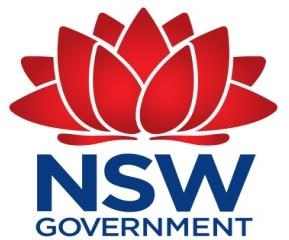 New South Wales Government
___________________________________DEED OF VARIATIONThis DEED OF VARIATION is made this [day] day of [month], [year]BETWEEN	[NAME], ABN [number], of [address] (the “Contractor")AND		THE [AGENCY NAME]
ABN [number] of [address] for and on behalf of the Crown in Right of the State of New South Wales (the "Department")RecitalsThe Principal and the Contractor have entered into an arrangement for the supply by the Contractor of (insert goods/services) in accordance with the terms and conditions of the Agreement (contract number and name) (the “Agreement”).The Principal and the Contractor have agreed to amend the terms and conditions of the Agreement relating to (insert brief description of variation) in accordance with this Deed of Variation.VariationsThis deed witnesses:Agreement to be binding as variedThe Agreement will continue to apply according to its terms, subject to the variation contained in this Deed of Variation.The Agreement will be read as one with this Deed of Variation.Amendments to the AgreementFrom [date variation to take effect], the Agreement is varied:[insert variation details]IN WITNESS the parties have duly executed this Deed as a deed on the date first written above.SIGNED BY [FULL LEGAL NAME OF CONTRACTOR] by:____________________________		____________________________Director/Witness				Director/company secretary____________________________		____________________________Name						NameSIGNED SEALED AND DELIVERED by [name and position of person signing] representing the [AGENCY NAME], for and on behalf of the Crown in right of the State of New South Wales, in the presence of: ____________________________		____________________________Witness					Delegate____________________________		____________________________Name						Name		